Пример резюме бухгалтераФИОДата рождения: xx.xx.xxxx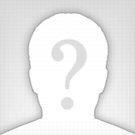 Город: МоскваМоб. телефон: +7 (000) 000 00 00E-mail: xxxxxxxxxxx@gmail.comОсновные данные:Желаемая должность:Бухгалтер в единственном лицеЗанятость: постояннаяОпыт работы: от 5 летАвтомобиль: естьВодительские права: естьГотовность к переезду: нетОпыт работы:апрель 2012 г. по настоящее время.Компания: ООО «Лето»Бухгалтер в единственном лицеОбязанности: – ведение бухгалтерского учета нескольких юридических лиц (ОСНО, УСНО, ЕНВД);– организация и ведение всех участков бухгалтерского учета – от первичной документации до налоговой и бухгалтерской отчетности:– учет основных средств, материалов;– учет денежных средств;– учет расчетов с покупателями, поставщиками, по займам, налогам и сборам;– учет расчетов по оплате труда, с подотчетными лицами, по прочим операциям;– расчет себестоимости, налога на прибыль, налога по УСН, ЕНВД, налога на имущество;– составление бухгалтерской, статистической и налоговой отчетности, сдача по электронным каналам связи;– успешный опыт прохождения налоговых проверок октябрь 2006 г. – апрель 2012 г.Компания: ООО «Грей» БухгалтерОбязанности:– поступление, перемещение, переоценка, возврат товара поставщикам;– проверка кассовой дисциплины, журнала кассира-операциониста, инвентаризация денежных средств;– учет расчетов с поставщиками и подрядчиками, покупателями и заказчиками;– учет расчетов с подотчетными лицами;– сверка с поставщиками.Образование:2001 – 2006Экономист по специальности: «Бухгалтерский учет, анализ и аудит»Московский государственный университет экономики и управления Дополнительное образование.2014 годДополнительное образование.Институт профессиональных бухгалтеров и аудиторов России, г.Москва.Квалификационный аттестат профессионального бухгалтера коммерческой организации.Профессиональные навыки:Уверенный пользователь ПК, основных приложений Microsoft Office, программ: 1С 8.2 (Торговля, Бухгалтерия), Зарплата и Кадры, 1С УПП, Клиент-банк, Интернет-банк, Налогоплательщик ЮЛ,  СБиС++ ЭО.ПБУ, НК РФ, ТК РФО себе:Умение расставлять приоритеты, целеустремленность, ответственность, внимательность, коммуникабельность, аккуратность.